БЛАНК ТЕХНИЧЕСКОГО ЗАДАНИЯ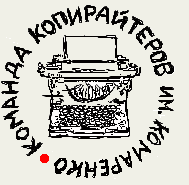 на подготовку пресс-релизаУбедитесь, что в техническом задании есть всё, что нам необходимо для того, чтобы понять и выполнить задание так, как Вы считаете нужным.Бриф можно выслать на:http://komarenko.org/contactsПочта: copy@komarenko.orgICQ: copykomarenko@qip.ruSkype: komarenko.orgViber: +380968762566Если мы с вами уже общались через одни из данных контактов, просьба не меняйте тему письма, высылая заполненный бриф.Общая информация:Общая информация:Название компании, контакты *: Информационный повод (если повода нет, мы можем придумать его сами) *:Где можно больше узнать о вашей деятельности? *:Цели и задачи (продажа; привлечение внимания; информационное наполнение; интересный контент для пользователей; другое – уточнить) *:Основные ключевые слова (если есть, перечислить) *:Дополнительные слова (если есть, перечислить):Слова-исключения (возможно, есть слова, которые не стоит употреблять в статье):Моменты, которые обязательно должны быть отражены в материале:Чего точно НЕ должно быть в тексте?Ссылки на пресс-релизы, которые вам нравятся и которые можно рассматривать  в качестве удачного примера *:Объем. Количество знаков без учета пробелов (min-max за один материал) *:Количество материалов (если речь идет про множество вариаций экземпляров одного и того же текста) *:Срочность заказа*:Дополнительная информация:Дополнительная информация:Краткое название организации
(которое может фигурировать в тексте):Целевая аудитория (краткая характеристика):Требование по стилю:Другие пожелания по тексту:Где вы узнали о наших услугах: